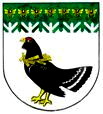 от 25 августа 2022 года № 533Об определении мест, на которые запрещаетсявозвращать животных без владельцев, и перечня лиц,уполномоченных на принятие решений о возвратеживотных без владельцев на прежние места их обитанияВ соответствии с частью 6.1 статьи 18 Федерального закона от 27 декабря 2018 г. № 498-ФЗ «Об ответственном обращении с животными и о внесении изменений в отдельные законодательные акты Российской Федерации», статьей 14 Федерального закона от 06.10.2003 № 131-ФЗ «Об общих принципах организации местного самоуправления в Российской Федерации», постановлением администрации Мари-Турекского муниципального района от 23 января 2020 г. №27 «О реализации отдельных государственных полномочий по организации мероприятий при осуществлении деятельности по обращению с животными без владельцев», администрация Мари-Турекского муниципального района Республики Марий Эл п о с т а н о в л я е т:1. Утвердить на территории Мари-Турекского муниципального района перечень мест, на которые запрещается возвращать животных без владельцев:- территории учреждений социальной сферы;- территории учреждений культуры и здравоохранения;- территории образовательных организаций (школы, детские сады);- территории, прилегающие к многоквартирным домам;- территории, прилегающие к организациям общественного питания, магазинам;- территории общего пользования (в том числе площади, улицы, парки и другие территории, которыми беспрепятственно пользуется неограниченный круг лиц);- детские игровые и детские спортивные площадки;- места размещения ярмарок имеющих временный характер и нестационарных торговых объектов;2. Назначить ответственными должностными лицами, уполномоченными на принятие решений о возврате животных без владельцев на прежние места их обитания, на территории Мари-Турекского муниципального района руководителя отдела сельского хозяйства администрации Мари-Турекского муниципального района Суворова А.М., заместителя руководителя отдела сельского хозяйства администрации Мари-Турекского муниципального района Бочарова Ю.А.3. Разместить настоящее постановление на официальном сайте Мари Турекского муниципального района в информационно - телекоммуникационной сети «Интернет».4. Контроль за исполнением настоящего постановления возложить на первого заместителя главы администрации Зыкова А.С.МАРИЙ ЭЛ РЕСПУБЛИКЫНМАРИЙ ТУРЕК МУНИЦИПАЛЬНЫЙ РАЙОНЫНАДМИНИСТРАЦИЙЖЕАДМИНИСТРАЦИЯМАРИ-ТУРЕКСКОГО МУНИЦИПАЛЬНОГО РАЙОНАРЕСПУБЛИКИ МАРИЙ ЭЛАДМИНИСТРАЦИЯМАРИ-ТУРЕКСКОГО МУНИЦИПАЛЬНОГО РАЙОНАРЕСПУБЛИКИ МАРИЙ ЭЛПУНЧАЛПОСТАНОВЛЕНИЕПОСТАНОВЛЕНИЕГлава администрацииМари-Турекскогомуниципального районаС.Ю. Решетов